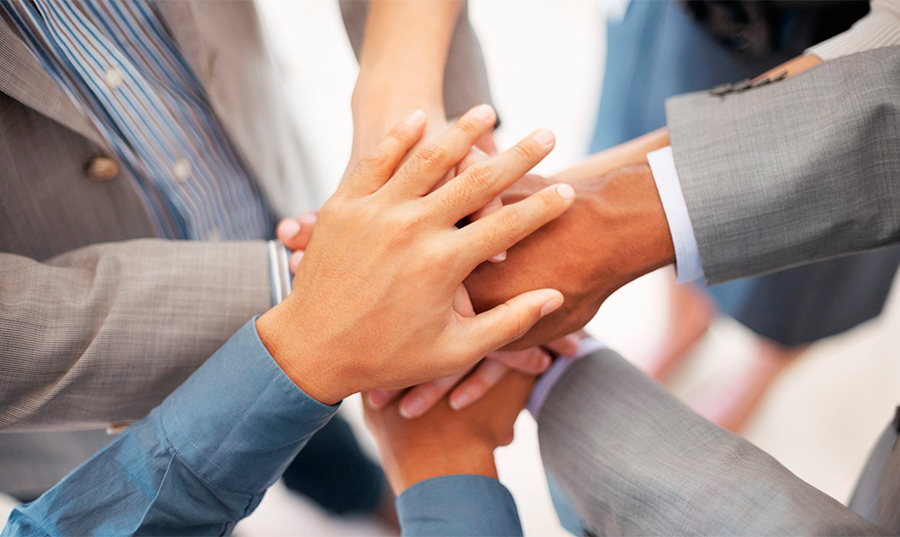 Коллективный договор – основа трудовых отношений.Коллективный договор – основа трудовых отношений.Определяющая роль в развитии социального партнерства на уровне организаций отводится коллективным договорам. Коллективный договор – это соглашение, позволяющее учесть интересы работодателя и работников. Некоторые работодатели полагают, что коллективный договор заключается только для работников, чтобы установить им дополнительные гарантии, компенсации и льготы. Но такое мнение ошибочно. Коллективный договор позволяет руководству организации не только улучшить некоторые условия трудовых отношений, но и о себе позаботиться. В соответствии со статьей 255 Налогового кодекса Российской Федерации можно уменьшить налоговую базу по налогу на прибыль, включив любые начисления работникам в расходы работодателя на оплату труда. Содержание и структура коллективного договора определяются заключающими его сторонами самостоятельно. В статье 41 Трудового кодекса Российской Федерации дан лишь примерный перечень вопросов, которые могут быть включены в коллективный договор.  (Образец 1) Он носит рекомендательный характер и не является исчерпывающим. Его цель - дать представление о возможном содержании коллективного договора. Однако в Трудовом кодексе Российской Федерации есть и ряд предписаний к содержанию коллективного договора обязательного характера. В соответствии со статьей 9 Трудового кодекса Российской Федерации коллективные договоры не могут содержать условий, снижающих уровень прав и гарантий работникам, предусмотренный законодательством о труде. Напротив, коллективный договор должен устанавливать дополнительные льготы и преимущества, более благоприятные условия труда. Коллективный договор является документом, подлежащим уведомительной регистрации. Направление документа на регистрацию является обязанностью работодателя. Цель уведомительной регистрации - выявление в коллективных договорах условий, ухудшающих положение работников по сравнению с действующим законодательством. В целях повышения качества и доступности предоставления государственной услуги по проведению уведомительной регистрации коллективных договоров на территории Ханты-Мансийского автономного округа – Югры приказом Департамента труда и занятости населения Ханты-Мансийского автономного округа – Югры от 27 апреля 2015 года № 6-нп утвержден административный регламент предоставления государственной услуги по проведению уведомительной регистрации коллективных договоров и территориальных соглашений на территории соответствующего муниципального образования Ханты-Мансийского автономного округа – Югры. В соответствии со статьей 50 Трудового кодекса Российской Федерации коллективный договор направляется работодателем на уведомительную регистрацию в соответствующий орган по труду в течение семи дней со дня подписания. Уведомительную регистрацию коллективных договоров, соглашений, изменений и дополнений в коллективные договоры и соглашения, соглашений сторон о продлении срока действия коллективных договоров, соглашений, заключенных на территории Нижневартовского района осуществляет отдел труда администрации района, который находится по адресу: г. Нижневартовск, улица Таежная,19, кабинеты 112, 110. Контактные телефоны: 49-47-84, 49-47-23, 49-48-24. Консультации по вопросам заключения коллективного договора также можно получить в отделе труда администрации Нижневартовского района. Образец Представитель работодателя -    			Представитель работников -руководитель организации или    			председатель первичной профсоюзнойуполномоченное им лицо         			организации или иной                               					представитель, избранный работниками                               		_________  ___________________ 		_________ ___________________            (подпись)  (инициалы, фамилия)  		                                 (подпись) (инициалы, фамилия)______________________________                (наименование должности)   "__" _______________ 20 _ г.    		                "__" _________________ 20 _ г.           (печать)                         		                (печать)КОЛЛЕКТИВНЫЙ ДОГОВОР              __________________________________________________________________                 			   (наименование организации)                 	                             на ____________ год (годы)                                        (указать срок действия не более трех лет)Раздел 1. ОБЩИЕ ПОЛОЖЕНИЯНастоящий Коллективный договор (далее - Договор) является правовым актом, регулирующим социально-трудовые отношения в организации (указать наименование) и устанавливающим взаимные обязательства между работниками и работодателем в лице их представителей.    1.1. Сторонами настоящего Договора являются:    Работодатель в лице уполномоченного  в  установленном  порядке его представителя __________________________________________________________________________________________________________________________________________________________.  (Ф.И.О. руководителя организации или уполномоченного им лица)    Работники в   лице   уполномоченных  в  установленном  порядке представителей _____________________________________________________________________________.                   (Ф.И.О. председателя первичной профсоюзной организации или иного представителя, избранного работниками)1.2. Предмет ДоговораПредметом настоящего Договора являются взаимные обязательства сторон по вопросам условий труда, в том числе оплаты труда, занятости, переобучения, условий высвобождения работников, продолжительности рабочего времени и времени отдыха, улучшения условий и охраны труда, социальных гарантий, и другим вопросам, определенным сторонами.Раздел 2. ОПЛАТА И НОРМИРОВАНИЕ ТРУДА,ГАРАНТИИ И КОМПЕНСАЦИИ2.1. В области оплаты труда стороны договорились:2.1.1. Выплачивать заработную плату в денежной форме (рублях).Возможна иная форма оплаты труда (натуральная). При этом доля заработной платы, выплачиваемой в денежной форме, не может быть ниже 80 процентов от общей суммы заработной платы.2.1.2. Заработную плату выплачивать не реже чем два раза в месяц в кассе организации (вариант - через уполномоченных цехов, отделов, структурных подразделений) ___ и ___ числа каждого месяца либо по заявлению работника перечислять на его лицевой счет в банке за счет работодателя.2.1.3. В целях повышения уровня реального содержания заработной платы производить ее индексацию в связи с ростом потребительских цен на товары и услуги (в организациях, финансируемых из соответствующих бюджетов, индексация производится в порядке, установленном законами и иными нормативными правовыми актами, а в других организациях - по договоренности сторон).2.1.4. Систему оплаты и стимулирования труда, в том числе повышение оплаты за работу в ночное время, выходные и праздничные дни, сверхурочную работу и в других случаях, устанавливать с соблюдением процедуры учета мнения выборного профсоюзного органа организации (ст. 372 ТК).2.1.5. Условия оплаты труда, определенные трудовым договором, не могут быть ухудшены по сравнению с теми, которые установлены Коллективным договором.2.1.6. Систему оплаты труда (повременная, повременно-премиальная, сдельная, сдельно-премиальная, аккордная, индивидуальная, коллективная и другие) устанавливать по категориям работников согласно приложению N ___.Пример.Труд рабочих _________________ (указывается цех, производство) оплачивать повременно на основе тарифных ставок, указанных в приложении N ___. Кроме того, выплачивать им премию в соответствии с Положением о премировании согласно приложению N __.2.1.7. Установить тарифную ставку (оклад) рабочих-сдельщиков и повременщиков первого квалификационного разряда, занятых в нормальных условиях на работах, не требующих квалификации или относимых к первому квалификационному разряду, на ________________ процентов выше минимального размера оплаты труда. Установить тарифные коэффициенты между разрядами согласно приложению N __.2.1.8. При работе в производствах (выполнении работ) с вредными и/или опасными условиями труда к тарифным ставкам и должностным окладам работников производить доплаты в размере _____ процентов тарифной ставки (оклада) либо в конкретных размерах по категориям работников согласно приложению N __.2.1.9. Для предприятий или отдельных структурных подразделений, где имеются участки, на которых труд работников наиболее интенсивный (конвейеры, поточные и автоматические линии и т.п.), рабочим, занятым ______ (указать конкретное подразделение), могут быть установлены доплаты за интенсивность труда.2.1.10. При совмещении профессий (должностей) или выполнении обязанностей временно отсутствующих работников без освобождения от своей основной работы производить доплаты. (Конкретный размер доплаты определяется соглашением сторон трудового договора.)2.1.11. За каждый час работы в ночное время производить доплату в размере __________ процентов тарифной ставки (оклада) за работу в нормальных условиях (эти доплаты не могут быть ниже размеров, установленных законами и иными нормативными правовыми актами Российской Федерации).2.1.12. Устанавливать отдельным работникам надбавки к тарифным ставкам (должностным окладам) за срочность выполняемой работы, за классность, допуск к государственной тайне и т.п. согласно приложению N ______. (Организация выбирает из перечня те надбавки, применение которых считает наиболее целесообразным.)2.1.13. На период _____________ (указать срок) освоения нового производства (продукции) за работником сохранять его прежнюю заработную плату.2.1.14. Установить систему материального поощрения (премирования) по результатам труда, в том числе:- по результатам работы за месяц, квартал;- за выполнение особо важных и срочных работ;- по итогам работы за год;- по другим основаниям.2.1.15. Юбилярам (50...75 лет) производить единовременную выплату при стаже работы в организации:до одного года - половину должностного оклада;от одного до пяти лет - один должностной оклад;свыше пяти лет - два должностных оклада.2.2. В области нормирования труда стороны договорились:2.2.1. Вводить, производить замену и частичный пересмотр норм труда после реализации организационно-технических мероприятий, обеспечивающих рост производительности труда, а также в случае использования физически и морально устаревшего оборудования.2.2.2. Внеочередной пересмотр норм труда может производиться по результатам аттестации рабочих мест.2.2.3. Установленные нормы труда не могут быть пересмотрены в случае достижения высокого уровня выработки продукции (оказания услуг) отдельными работниками за счет применения по их инициативе новых приемов труда и совершенствования рабочих мест. Перечень действующих на момент подписания сторонами Договора норм труда в организации представлен в приложении N __.2.2.4. Учащимся ПТУ и молодым рабочим основных профессий могут быть установлены нормы выработки, пониженные на _____ процентов на срок до ___ месяцев.2.3. Гарантии и компенсации.2.3.1. Стороны договорились, что в случае направления в служебную командировку работнику возмещаются расходы по проезду, найму жилого помещения, суточные в следующих размерах ____________ (указать конкретные размеры возмещения затрат, но не ниже размеров, установленных Правительством Российской Федерации для организаций, финансируемых из федерального бюджета).2.3.2. Работникам, направленным на обучение работодателем или поступившим самостоятельно в образовательные учреждения, имеющие государственную аккредитацию, работодатель предоставляет дополнительные отпуска с сохранением среднего заработка в случаях и размерах, предусмотренных Трудовым кодексом Российской Федерации (ст. 173 - 177).2.3.3. Гарантии и компенсации работникам, совмещающим работу с обучением в образовательных учреждениях, не имеющих государственной аккредитации, могут устанавливаться в следующих размерах: _____ (указать продолжительность дополнительного отпуска в календарных днях и размер сохраняемого заработка).2.3.4. Стороны договорились, что при расторжении трудового договора в связи с ликвидацией организации либо сокращением численности или штата работников организации увольняемому работнику выплачивается выходное пособие в повышенном по сравнению с установленным Трудовым кодексом Российской Федерации размере ___ (указать размер пособия), если работник отработал в организации не менее ___ лет.Раздел 3. ГАРАНТИИ ПРИ ВОЗМОЖНОМ  ВЫСВОБОЖДЕНИИ, ОБЕСПЕЧЕНИЕ ЗАНЯТОСТИ3.1. При принятии решения о сокращении численности или штата работников и возможном расторжении трудовых договоров с работниками работодатель в письменной форме сообщает об этом выборному профсоюзному органу организации не позднее чем за 2 месяца до начала проведения мероприятий.В случае, если решение о сокращении численности или штата работников организации может привести к массовому увольнению работников, работодатель не позднее чем за три месяца до начала проведения соответствующих мероприятий представляет органу службы занятости и профсоюзному органу или иному представительному органу работников информацию о возможном массовом увольнении.3.2. Стороны обязуются совместно разрабатывать предложения по обеспечению занятости и меры по социальной защите работников, высвобождаемых в результате реорганизации, ликвидации организации, сокращения объемов производства, при ухудшении финансово-экономического положения организации. В случае проведения процедур банкротства предложения по смягчению последствий проведения этих процедур принимаются с учетом мнения выборного профсоюзного органа.3.3. При сокращении численности или штата работников организации преимущественное право на оставление на работе, помимо категорий, предусмотренных статьей 179 Трудового кодекса Российской Федерации, при равной производительности труда может предоставляться работникам:- предпенсионного возраста (за __ года до пенсии);- проработавшим в организации более __ лет.3.4. При сокращении численности или штата не допускать увольнения двух работников из одной семьи одновременно.3.5. С целью использования внутрипроизводственных резервов для сохранения рабочих мест работодатель с учетом производственных условий и возможностей:- ограничивает проведение сверхурочных работ, работ в выходные и праздничные дни (кроме организаций, где невозможно приостановить производство);- ограничивает (не использует) или сокращает прием иностранной рабочей силы;- приостанавливает найм новых работников;- вводит режим неполного рабочего времени на срок до шести месяцев в случае массового увольнения работников в связи с изменением организационных или технологических условий труда;- проводит другие мероприятия с целью предотвращения, уменьшения или смягчения последствий массового высвобождения работников.3.6. Лицам, получившим уведомление об увольнении в связи с ликвидацией организации, сокращением численности или штата работников организации, предоставляется свободное от работы время (не менее _______ часов в неделю) для поиска нового места работы с сохранением среднего заработка (источник финансирования - средства организации).3.7. При расторжении трудового договора в связи с ликвидацией организации либо сокращением численности или штата работников организации увольняемому работнику может выплачиваться выходное пособие в повышенном размере по сравнению с установленным законодательством:- для лиц, проработавших в организации свыше 10 лет, - _______ процентов среднего месячного заработка;- от 5 по 10 лет - ___ процентов среднего месячного заработка.3.8. Работодатель содействует работнику, желающему повысить квалификацию, пройти переобучение и приобрести другую профессию.Раздел 4. РАБОЧЕЕ ВРЕМЯ И ВРЕМЯ ОТДЫХА4.1. Работникам устанавливается пятидневная 40-часовая рабочая неделя с двумя выходными днями, за исключением работников, для которых действующим законодательством и настоящим Коллективным договором установлена сокращенная продолжительность рабочего времени.4.2. В организации может применяться сокращенное рабочее время (по желанию работника), помимо случаев, предусмотренных действующим законодательством, для:- женщин, имеющих детей в возрасте до 8 лет;- лиц, частично утративших трудоспособность на производстве.4.3. Продолжительность работы в ночное время уравнивается с продолжительностью работы в дневное время в случаях, когда это необходимо по условиям труда, а также на сменных работах при шестидневной рабочей неделе с одним выходным днем. (Перечень указанных работ прилагается к Коллективному договору.)4.4. В случае производственной необходимости работодатель может вводить разделение рабочего времени на части с учетом мнения выборного профсоюзного органа. (Круг работников, для которых вводится раздробленный рабочий день; величина продолжительности перерыва между ними; срок, на который вводится раздробленный рабочий день, и другое, прилагается к Коллективному договору.)4.5. Перерывы для отдыха и питания предоставлять работникам с ____ до _____ (указать время).4.6. На работах, где по условиям производства (работы) предоставление перерыва для отдыха и питания невозможно, обеспечивать работнику возможность отдыха и приема пищи в рабочее время. (Перечень таких работ, а также мест для отдыха и приема пищи прилагается к Коллективному договору.)4.7. Общим выходным днем считать воскресенье. Вторым выходным днем считать __________ (указать).4.8. Ежегодные дополнительные оплачиваемые отпуска предоставлять работникам, занятым на работах с вредными и (или) опасными условиями труда, работникам с ненормированным рабочим днем. (Список работ, профессий и должностей, по которым предоставляются дополнительные оплачиваемые отпуска, прилагается к Коллективному договору.)4.9. Предоставлять работникам отпуска без сохранения заработной платы по семейным обстоятельствам и другим уважительным причинам на срок по соглашению между работником и работодателем.4.10. Режим рабочего времени и времени отдыха конкретизируется в правилах внутреннего трудового распорядка, графиках сменности, графиках отпусков.Раздел 5. ОХРАНА ТРУДА5.1. Работодатель в соответствии с действующим законодательством и нормативными правовыми актами по охране труда обязуется:5.1.1. Выделить на мероприятия по охране труда средства в сумме ____ руб. (по годам).5.1.2. Выполнить в установленные сроки комплекс организационных, технических и экологических мероприятий, предусмотренных соглашением по охране труда, согласно приложению N __.5.1.3. Финансирование мероприятий по улучшению условий и охраны труда в организации осуществлять в размере не менее 0,1% суммы затрат на производство продукции (работ, услуг), в организации, занимающейся эксплуатационной деятельностью, в размере не менее 0,7% суммы эксплуатационных расходов.5.1.4. Провести аттестацию рабочих мест по условиям труда с последующей сертификацией работ по охране труда в организации в следующих подразделениях: (указать перечень).5.1.5. Обеспечить информирование работников об условиях и охране труда на рабочих местах, в том числе о результатах аттестации рабочих мест по условиям труда в организации.5.1.6. Для всех поступающих на работу лиц проводить инструктаж по охране труда, организовывать обучение безопасным методам и приемам выполнения работ и оказания первой помощи пострадавшим.5.1.7. Обеспечивать обучение лиц, поступающих на работу с вредными и/или опасными условиями труда, безопасным методам и приемам выполнения работ со стажировкой на рабочем месте и сдачей экзаменов и проводить их периодическое обучение по охране труда и проверку знаний требований охраны труда в период работы.5.1.8. Осуществлять контроль за состоянием условий и охраны труда на рабочих местах, а также за правильностью применения работниками средств индивидуальной и коллективной защиты.5.1.9. Выдавать своевременно и бесплатно работникам специальную одежду, обувь и другие средства индивидуальной защиты в соответствии с установленными нормами по перечню профессий и должностей согласно приложению N ___. В случае, когда работодатель не обеспечил работника спецодеждой и спецобувью и по соглашению сторон работник приобрел ее сам, работодатель возмещает ее стоимость.5.1.10. Предоставлять работникам, занятым на работах с вредными и опасными условиями труда, следующие компенсации:- дополнительный отпуск, присоединяемый к основному, и сокращенный рабочий день по перечню профессий и должностей согласно приложению N __;- молоко или другие равноценные пищевые продукты по перечню профессий и должностей согласно приложению N __;- лечебно-профилактическое питание по перечню профессий и должностей согласно приложению N __.5.1.11. Установить единовременное денежное пособие работникам (членам их семей) сверх установленных законодательством в случаях:- гибели работника - ____ минимальных размеров оплаты труда;- получения работником инвалидности - ___ минимальных размеров оплаты труда.5.1.12. Обеспечить условия и охрану труда женщин, в том числе:- ограничить применение труда женщин на работах в ночное время;- осуществить комплекс мероприятий по выводу женщин с тяжелых физических работ и работ с вредными и/или опасными условиями труда;- выделить рабочие места в подразделениях исключительно для труда беременных женщин, нуждающихся в переводе на легкую работу;- выполнить мероприятия по механизации ручных и тяжелых физических работ в целях внедрения новых норм предельно допустимых нагрузок для женщин.5.1.13. Обеспечить условия труда молодежи, в том числе:- исключить использование труда лиц в возрасте до 18 лет на тяжелых физических работах и работах с вредными и/или опасными условиями труда;- по просьбе лиц, обучающихся без отрыва от производства, установить индивидуальные режимы труда.5.1.14. Организовать контроль за состоянием условий и охраны труда в подразделениях и за выполнением соглашения по охране труда.5.2. Работники обязуются соблюдать предусмотренные законодательными и иными нормативными правовыми актами требования в области охраны труда, в том числе:- правильно применять средства индивидуальной и коллективной защиты;- проходить обучение безопасным методам и приемам выполнения работ по охране труда;- немедленно извещать своего руководителя или замещающее его лицо о любой ситуации, угрожающей жизни и здоровью людей;- проходить обязательные предварительные и периодические медицинские обследования.5.3. В организации создается и действует на паритетных началах комитет (комиссия) по охране труда из представителей работодателя и выборного профсоюзного органа или иного уполномоченного работниками представительного органа в количестве _____ человек.Раздел 6. СОЦИАЛЬНЫЕ ГАРАНТИИ, НЕПОСРЕДСТВЕННОСВЯЗАННЫЕ С ТРУДОВЫМИ ОТНОШЕНИЯМИ6.1. При наличии у работодателя жилого фонда в соответствии с действующими правилами учета граждан, нуждающихся в улучшении жилищных условий и предоставлении жилых помещений, устанавливать очередность на получение жилой площади и распределять жилые помещения в соответствии с Положением о порядке улучшения жилищных условий работников организации согласно приложению N __.6.2. Улучшать жилищные условия работников организации в соответствии с Положением о порядке постановки на учет работников, нуждающихся в улучшении жилищных условий (прилагается).6.3. Предоставлять работникам, имеющим детей дошкольного возраста, места в имеющихся у работодателя детских дошкольных учреждениях с ___ процентной скидкой по оплате за их содержание.6.4. В случае смерти работника оказывать помощь в организации похорон; в случае гибели работника на производстве выплачивать членам семьи погибшего, помимо предусмотренных действующим законодательством компенсаций, пособие в размере ______.6.5. При рождении ребенка у работника организации выплачивать ему материальную помощь в размере ______.6.6. Выделять средства на приобретение путевок для организации отдыха работников и их детей в возрасте до 15 лет включительно.6.7. Компенсировать затраты работников, имеющих детей, на приобретение путевок в детские оздоровительные лагеря в размере не менее ____ руб.Раздел 7. ГАРАНТИИ ДЕЯТЕЛЬНОСТИПРОФСОЮЗНОЙ ОРГАНИЗАЦИИРаботодатель обязуется:7.1. Безвозмездно предоставить профсоюзному органу оборудованное, отапливаемое, электрифицированное помещение (указать номер комнаты), а также другие условия для обеспечения деятельности профсоюзного органа согласно прилагаемому перечню.7.2. Перечислять профсоюзному органу средства в размере ______ на организацию культурно-массовой и физкультурно-оздоровительной работы.7.3. Перечислять на профсоюзный счет ежемесячно и бесплатно удержанные из заработной платы по письменным заявлениям работников членские профсоюзные взносы в размере, предусмотренном Уставом профсоюза.7.4. Предоставлять в установленном законодательством порядке профсоюзному органу информацию о деятельности организации для ведения переговоров и осуществления контроля за соблюдением Коллективного договора.7.5. Предоставлять профсоюзному органу возможность проведения собраний, конференций, заседаний без нарушения нормальной деятельности организации. Выделять для этой цели помещение в согласованных порядке и сроки.Раздел 8. ЗАКЛЮЧИТЕЛЬНЫЕ ПОЛОЖЕНИЯ8.1. Изменения и дополнения Договора в течение срока его действия принимаются только по взаимному согласию сторон в порядке, установленном для его заключения.8.2. В случае выполнения работодателем обязательств, возложенных на него Договором, работники обязуются не прибегать к разрешению коллективного трудового спора путем организации и проведения забастовок.8.3. Контроль за выполнением Договора осуществляют стороны, подписавшие его, в согласованных порядке, формах и сроках.В целях более действенного контроля за исполнением принятых обязательств назначаются ответственные от каждой стороны за выполнение конкретных мероприятий Договора (приложение N ___).8.4. Стороны, виновные в нарушении или невыполнении обязательств, предусмотренных Договором, несут ответственность в соответствии с действующим законодательством.8.5. Работодатель в установленном законами и иными нормативными правовыми актами порядке обязуется ежегодно информировать представительный орган работников о финансово-экономическом положении организации, основных направлениях производственной деятельности, перспективах развития, важнейших организационных и других изменениях.8.6. Подписанный сторонами Договор с приложениями в семидневный срок работодатель направляет на уведомительную регистрацию в соответствующий орган по труду.8.7. Действие настоящего Договора распространяется на всех работников организации (ее филиала, представительства и иного обособленного структурного подразделения).8.8. При приеме на работу работодатель или его представитель обязан ознакомить работника с настоящим Договором.8.9. Настоящий Договор заключен сроком на ______ лет (не более трех лет) и вступает в силу со дня подписания его сторонами (либо со дня, установленного Договором).Примечание. При согласии сторон в Договор могут включаться дополнительные пункты, не противоречащие действующему законодательству и иным нормативным правовым актам (а в части дополнительных расходов - за счет средств организации).Примерный перечень возможных приложенийк Коллективному договоруПравила внутреннего трудового распорядка (если они принимаются в составе Коллективного договора).План мероприятий по охране труда.Смета расходования средств на охрану труда.Перечень тарифных ставок (окладов) I разряда для рабочих-повременщиков и для рабочих-сдельщиков и тарифных коэффициентов.Размеры минимальных должностных окладов руководителям структурных подразделений, специалистам и служащим, ниже которых работодатель не вправе устанавливать данным категориям работников.Перечни производств (работ) с тяжелыми, особо тяжелыми, вредными и особо вредными условиями труда, при работах в которых работники имеют право на доплаты за условия труда.Положение о порядке и условиях выплаты вознаграждения по итогам работы за год.Положение о порядке и условиях выплаты вознаграждения за выслугу лет.Список работ, профессий и должностей с вредными условиями труда, работа в которых дает право на дополнительный отпуск и сокращенный рабочий день.План оздоровительно-профилактических мероприятий.Перечень работ (производств), при выполнении которых (при работе в которых) работники получают бесплатно молоко или другие равноценные пищевые продукты.Другие приложения исходя из содержания Договора.Администрация Нижневартовского района. Отдел труда. 2018 год